2026 Calendar2026 Calendar2026 Calendar2026 Calendar2026 Calendar2026 Calendar2026 Calendar2026 Calendar2026 Calendar2026 Calendar2026 Calendar2026 Calendar2026 Calendar2026 Calendar2026 Calendar2026 Calendar2026 Calendar2026 Calendar2026 Calendar2026 Calendar2026 Calendar2026 Calendar2026 Calendar2026 Calendar2026 CalendarJamaicaJamaicaJanuaryJanuaryJanuaryJanuaryJanuaryJanuaryJanuaryFebruaryFebruaryFebruaryFebruaryFebruaryFebruaryFebruaryFebruaryMarchMarchMarchMarchMarchMarchMarch2026 Holidays for JamaicaMoTuWeThFrSaSuMoTuWeThFrSaSuMoMoTuWeThFrSaSuJan 1	New Year’s DayFeb 18	Ash WednesdayApr 3	Good FridayApr 5	Easter SundayApr 6	Easter MondayMay 25	Labour DayAug 1	Emancipation DayAug 6	Independence DayOct 19	National Heroes DayDec 25	Christmas DayDec 26	Boxing Day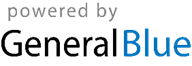 123411Jan 1	New Year’s DayFeb 18	Ash WednesdayApr 3	Good FridayApr 5	Easter SundayApr 6	Easter MondayMay 25	Labour DayAug 1	Emancipation DayAug 6	Independence DayOct 19	National Heroes DayDec 25	Christmas DayDec 26	Boxing Day567891011234567822345678Jan 1	New Year’s DayFeb 18	Ash WednesdayApr 3	Good FridayApr 5	Easter SundayApr 6	Easter MondayMay 25	Labour DayAug 1	Emancipation DayAug 6	Independence DayOct 19	National Heroes DayDec 25	Christmas DayDec 26	Boxing Day12131415161718910111213141599101112131415Jan 1	New Year’s DayFeb 18	Ash WednesdayApr 3	Good FridayApr 5	Easter SundayApr 6	Easter MondayMay 25	Labour DayAug 1	Emancipation DayAug 6	Independence DayOct 19	National Heroes DayDec 25	Christmas DayDec 26	Boxing Day19202122232425161718192021221616171819202122Jan 1	New Year’s DayFeb 18	Ash WednesdayApr 3	Good FridayApr 5	Easter SundayApr 6	Easter MondayMay 25	Labour DayAug 1	Emancipation DayAug 6	Independence DayOct 19	National Heroes DayDec 25	Christmas DayDec 26	Boxing Day2627282930312324252627282323242526272829Jan 1	New Year’s DayFeb 18	Ash WednesdayApr 3	Good FridayApr 5	Easter SundayApr 6	Easter MondayMay 25	Labour DayAug 1	Emancipation DayAug 6	Independence DayOct 19	National Heroes DayDec 25	Christmas DayDec 26	Boxing Day303031Jan 1	New Year’s DayFeb 18	Ash WednesdayApr 3	Good FridayApr 5	Easter SundayApr 6	Easter MondayMay 25	Labour DayAug 1	Emancipation DayAug 6	Independence DayOct 19	National Heroes DayDec 25	Christmas DayDec 26	Boxing DayAprilAprilAprilAprilAprilAprilAprilMayMayMayMayMayMayMayMayJuneJuneJuneJuneJuneJuneJuneJan 1	New Year’s DayFeb 18	Ash WednesdayApr 3	Good FridayApr 5	Easter SundayApr 6	Easter MondayMay 25	Labour DayAug 1	Emancipation DayAug 6	Independence DayOct 19	National Heroes DayDec 25	Christmas DayDec 26	Boxing DayMoTuWeThFrSaSuMoTuWeThFrSaSuMoMoTuWeThFrSaSuJan 1	New Year’s DayFeb 18	Ash WednesdayApr 3	Good FridayApr 5	Easter SundayApr 6	Easter MondayMay 25	Labour DayAug 1	Emancipation DayAug 6	Independence DayOct 19	National Heroes DayDec 25	Christmas DayDec 26	Boxing Day1234512311234567Jan 1	New Year’s DayFeb 18	Ash WednesdayApr 3	Good FridayApr 5	Easter SundayApr 6	Easter MondayMay 25	Labour DayAug 1	Emancipation DayAug 6	Independence DayOct 19	National Heroes DayDec 25	Christmas DayDec 26	Boxing Day6789101112456789108891011121314Jan 1	New Year’s DayFeb 18	Ash WednesdayApr 3	Good FridayApr 5	Easter SundayApr 6	Easter MondayMay 25	Labour DayAug 1	Emancipation DayAug 6	Independence DayOct 19	National Heroes DayDec 25	Christmas DayDec 26	Boxing Day13141516171819111213141516171515161718192021Jan 1	New Year’s DayFeb 18	Ash WednesdayApr 3	Good FridayApr 5	Easter SundayApr 6	Easter MondayMay 25	Labour DayAug 1	Emancipation DayAug 6	Independence DayOct 19	National Heroes DayDec 25	Christmas DayDec 26	Boxing Day20212223242526181920212223242222232425262728Jan 1	New Year’s DayFeb 18	Ash WednesdayApr 3	Good FridayApr 5	Easter SundayApr 6	Easter MondayMay 25	Labour DayAug 1	Emancipation DayAug 6	Independence DayOct 19	National Heroes DayDec 25	Christmas DayDec 26	Boxing Day2728293025262728293031292930Jan 1	New Year’s DayFeb 18	Ash WednesdayApr 3	Good FridayApr 5	Easter SundayApr 6	Easter MondayMay 25	Labour DayAug 1	Emancipation DayAug 6	Independence DayOct 19	National Heroes DayDec 25	Christmas DayDec 26	Boxing DayJan 1	New Year’s DayFeb 18	Ash WednesdayApr 3	Good FridayApr 5	Easter SundayApr 6	Easter MondayMay 25	Labour DayAug 1	Emancipation DayAug 6	Independence DayOct 19	National Heroes DayDec 25	Christmas DayDec 26	Boxing DayJulyJulyJulyJulyJulyJulyJulyAugustAugustAugustAugustAugustAugustAugustAugustSeptemberSeptemberSeptemberSeptemberSeptemberSeptemberSeptemberJan 1	New Year’s DayFeb 18	Ash WednesdayApr 3	Good FridayApr 5	Easter SundayApr 6	Easter MondayMay 25	Labour DayAug 1	Emancipation DayAug 6	Independence DayOct 19	National Heroes DayDec 25	Christmas DayDec 26	Boxing DayMoTuWeThFrSaSuMoTuWeThFrSaSuMoMoTuWeThFrSaSuJan 1	New Year’s DayFeb 18	Ash WednesdayApr 3	Good FridayApr 5	Easter SundayApr 6	Easter MondayMay 25	Labour DayAug 1	Emancipation DayAug 6	Independence DayOct 19	National Heroes DayDec 25	Christmas DayDec 26	Boxing Day1234512123456Jan 1	New Year’s DayFeb 18	Ash WednesdayApr 3	Good FridayApr 5	Easter SundayApr 6	Easter MondayMay 25	Labour DayAug 1	Emancipation DayAug 6	Independence DayOct 19	National Heroes DayDec 25	Christmas DayDec 26	Boxing Day67891011123456789778910111213Jan 1	New Year’s DayFeb 18	Ash WednesdayApr 3	Good FridayApr 5	Easter SundayApr 6	Easter MondayMay 25	Labour DayAug 1	Emancipation DayAug 6	Independence DayOct 19	National Heroes DayDec 25	Christmas DayDec 26	Boxing Day13141516171819101112131415161414151617181920Jan 1	New Year’s DayFeb 18	Ash WednesdayApr 3	Good FridayApr 5	Easter SundayApr 6	Easter MondayMay 25	Labour DayAug 1	Emancipation DayAug 6	Independence DayOct 19	National Heroes DayDec 25	Christmas DayDec 26	Boxing Day20212223242526171819202122232121222324252627Jan 1	New Year’s DayFeb 18	Ash WednesdayApr 3	Good FridayApr 5	Easter SundayApr 6	Easter MondayMay 25	Labour DayAug 1	Emancipation DayAug 6	Independence DayOct 19	National Heroes DayDec 25	Christmas DayDec 26	Boxing Day27282930312425262728293028282930Jan 1	New Year’s DayFeb 18	Ash WednesdayApr 3	Good FridayApr 5	Easter SundayApr 6	Easter MondayMay 25	Labour DayAug 1	Emancipation DayAug 6	Independence DayOct 19	National Heroes DayDec 25	Christmas DayDec 26	Boxing Day31Jan 1	New Year’s DayFeb 18	Ash WednesdayApr 3	Good FridayApr 5	Easter SundayApr 6	Easter MondayMay 25	Labour DayAug 1	Emancipation DayAug 6	Independence DayOct 19	National Heroes DayDec 25	Christmas DayDec 26	Boxing DayOctoberOctoberOctoberOctoberOctoberOctoberOctoberNovemberNovemberNovemberNovemberNovemberNovemberNovemberDecemberDecemberDecemberDecemberDecemberDecemberDecemberDecemberJan 1	New Year’s DayFeb 18	Ash WednesdayApr 3	Good FridayApr 5	Easter SundayApr 6	Easter MondayMay 25	Labour DayAug 1	Emancipation DayAug 6	Independence DayOct 19	National Heroes DayDec 25	Christmas DayDec 26	Boxing DayMoTuWeThFrSaSuMoTuWeThFrSaSuMoMoTuWeThFrSaSuJan 1	New Year’s DayFeb 18	Ash WednesdayApr 3	Good FridayApr 5	Easter SundayApr 6	Easter MondayMay 25	Labour DayAug 1	Emancipation DayAug 6	Independence DayOct 19	National Heroes DayDec 25	Christmas DayDec 26	Boxing Day12341123456Jan 1	New Year’s DayFeb 18	Ash WednesdayApr 3	Good FridayApr 5	Easter SundayApr 6	Easter MondayMay 25	Labour DayAug 1	Emancipation DayAug 6	Independence DayOct 19	National Heroes DayDec 25	Christmas DayDec 26	Boxing Day5678910112345678778910111213Jan 1	New Year’s DayFeb 18	Ash WednesdayApr 3	Good FridayApr 5	Easter SundayApr 6	Easter MondayMay 25	Labour DayAug 1	Emancipation DayAug 6	Independence DayOct 19	National Heroes DayDec 25	Christmas DayDec 26	Boxing Day1213141516171891011121314151414151617181920Jan 1	New Year’s DayFeb 18	Ash WednesdayApr 3	Good FridayApr 5	Easter SundayApr 6	Easter MondayMay 25	Labour DayAug 1	Emancipation DayAug 6	Independence DayOct 19	National Heroes DayDec 25	Christmas DayDec 26	Boxing Day19202122232425161718192021222121222324252627Jan 1	New Year’s DayFeb 18	Ash WednesdayApr 3	Good FridayApr 5	Easter SundayApr 6	Easter MondayMay 25	Labour DayAug 1	Emancipation DayAug 6	Independence DayOct 19	National Heroes DayDec 25	Christmas DayDec 26	Boxing Day262728293031232425262728292828293031Jan 1	New Year’s DayFeb 18	Ash WednesdayApr 3	Good FridayApr 5	Easter SundayApr 6	Easter MondayMay 25	Labour DayAug 1	Emancipation DayAug 6	Independence DayOct 19	National Heroes DayDec 25	Christmas DayDec 26	Boxing Day30Jan 1	New Year’s DayFeb 18	Ash WednesdayApr 3	Good FridayApr 5	Easter SundayApr 6	Easter MondayMay 25	Labour DayAug 1	Emancipation DayAug 6	Independence DayOct 19	National Heroes DayDec 25	Christmas DayDec 26	Boxing Day